Nervous System Lecture Exam The central nervous system (CNS) consists of: Brain Spinal nervesSpinal CordCranial NervesPeripheral Nerves (Fill in the blank) _________________ transmit nerve impulses along nerve fibers to other neurons. While _________________ carry out a variety of functions to aid and protect components of the nervous system. Which of the following is related to the autonomic nervous system?Involuntary Voluntary Sympathetic Parasympathetic Somatic Nervous System Please describe what is happening inside your body when a fly lands on your leg and you swat it away. Please include the words sensory, integration, and motor to help describe what is happening. ______________________________________________________________________________________________________________________________________________________________________________________________________________________________________________________________________________________________________________________________________________________________________________________________________________________________________________________________________________________________________________________________________________________________________________________________________________________________________________________________________________________________________________________________Which of the following neuroglial cells are found in the peripheral nervous system (PNS)? (Extra credit 1pt, if you can give the function of the neuroglial cells found in the PNS)Schwann cells Ependymal Astrocytes Oligodendrocytes Microglial cells (Label) Use the following image to label the pieces of a neuron. Axon, Cell Body, Myelin, Dendrite. 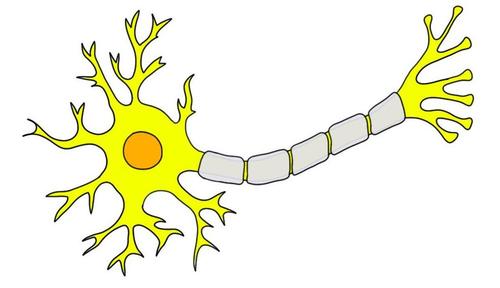 The image above is an example of a ___________. Bipolar neuron Unipolar neuron Multipolar neuron Neuroglial cell A bad hair day What is a cell’s resting potential? -50mV-30mV55mV-70mV-55mV When a cell reaches threshold, it has been ____________. DepolarizedRepolarized Became more negative Became less positive Returned to resting potential Briefly explain what a neurotransmitter does. (Extra credit 1pt, if you can name one and what it specifically does). ______________________________________________________________________________________________________________________________________________________________________________________________________________________________________________________________________________________________________________________________________________________________________________________________________What is the function of the meninges?     Reduce the weight of the brain Reduce the weight of the skull To protect the brain and spinal cord To create greater surface area Anchor the spinal cord and brain together Name the layers of the meninges from superficial to deep. _________________  ___________________  ________________ Which of the following are functions of cerebrospinal fluid? Protection Buoyancy Excretion of waste products Keep the brain moist Endocrine medium for the brain Which part of the brain processes sensory input? Cerebrum Diencephalon Cerebellum Brain Stem White matter Which part of the brain coordinates muscular activity? Cerebrum Diencephalon Cerebellum Brain Stem White Matter Which part of the brain is associated with higher mental functions? Cerebrum Diencephalon Cerebellum Brain Stem White matter Which part of the brain coordinates and regulates visceral activities? 	Cerebrum Diencephalon Cerebellum Brain Stem White matter Which lobe is responsible for voluntary muscle control, problem solving, and planning? Frontal Parietal Temporal Occipital Cerebellum Which lobe is responsible for vision? Frontal Parietal Temporal Occipital Cerebellum Which part of the temporal lobe is responsible for short term memory? Thalamus HypothalamusHippocampus Pineal GlandArbor Vitae Where is cerebrospinal fluid made? Arachnoid mater Dura mater Choroid plexuses Subdural space Subarachnoid space Name at least two ways the hypothalamus regulates homeostasis. ____________________________________________________________________________________________________________What system in your brain is responsible for controlling emotional experience and expression? Brain stem Limbic Cerebellum Cerebrum Arbor Vitae What part of the brain stem influences your cardiac center, vasomotor center, and respiratory center? Pons Corpora Quadragemina Midbrain Medulla oblongata Arbor Vitae Which cranial nerve is responsible for vision? CN I CN II CN IIICN IV  CN V Which cranial nerve controls various functions of the PNS? CN VIII CN IX CN XCN XICN XII Which cranial nerve is responsible for facial sensations? CN IVCN VCN VICN VIICN VIIICompare and contrast the sympathetic and the parasympathetic nervous system. ______________________________________________________________________________________________________________________________________________________________________________________________________________________________________________________________________________________________________________________________________________________________________________________________________